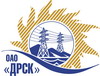 Открытое акционерное общество«Дальневосточная распределительная сетевая  компания»ПРОТОКОЛ ПЕРЕТОРЖКИПРЕДМЕТ ЗАКУПКИ: право заключения Договора на выполнение работ: Закрытый запрос предложений: Закупка № 241 - Техническое обслуживание ИТСО на объектах филиала ОАО «ДРСК» «Амурские ЭС».Закупка проводится согласно ГКПЗ 2015г. года, раздела  9 «Прочие» № 241 на основании указания ОАО «ДРСК» от  20.11.2014 г. № 314.Плановая стоимость закупки:  1 260 000,00    руб. без НДС.Дата и время процедуры переторжки:  15.12.2014 г. 14:00 благовещенского времени№ и дата протокола переторжки:  109/ПрУ-П от 15.12.2014г.Основание для проведения закупки (ГКПЗ и/или реквизиты решения ЦЗК):   ГКПЗИнформация о результатах вскрытия конвертов:Дата и время начала процедуры переторжки с предложениями участников:14:00 15.12.2014РЕШИЛИ:Утвердить протокол переторжки№ 109/ПрУ-Пг. Благовещенск________15.12.2014 г.Наименование и адрес участникаЦена до переторжкиЦена после переторжкиООО «Портал-СБ» (675005, Россия, Амурская область, г. Благовещенск, ул. Чехова, 39, 19)Цена: 1 257 276,00 руб. без учета НДС (НДС не облагается).     Цена: 1 240 000,00 руб. без учета НДС (НДС не облагается).     ООО ЧОО «Центр-КБ+» (675000, г. Благовещенск, ул. Ломоносова, 179, оф. 309)Цена: 1 250 000,00 руб. без учета НДС (НДС не облагается).     Цена: 1 250 000,00 руб. без учета НДС (НДС не облагается).     Ответственный секретарьТехнический секретарь_______________________________________________О.А. МоторинаК.В. Курганов